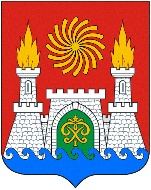 СОБРАНИЕ ДЕПУТАТОВ ВНУТРИГОРОДСКОГО РАЙОНА «КИРОВСКИЙ РАЙОН» ГОРОДА МАХАЧКАЛЫ« 11 » февраля 2016г.	                          			                       № 7-1РЕШЕНИЕО наделении Администрации                                                                        муниципального образования                                                                                              внутригородского района                                                                           «Кировский район»                                                                              города Махачкалы правами юридического лицаВ соответствии с   Федеральным законом  от 06.10.2003 г. № 131-ФЗ «Об общих принципах местного самоуправления в Российской Федерации», законами Республики Дагестан от 30.04.2015 г. за № 43 и № 45, Уставом внутригородского района «Кировский район» города Махачкалы  Собрание депутатов внутригородского района «Кировский район» города МахачкалыРЕШАЕТ:1. Создать исполнительно-распорядительный орган муниципального образования внутригородского района «Кировский район» города Махачкалы с правами юридического лица – Администрацию муниципального образования внутригородского района «Кировский район» города Махачкалы.2. Определить местонахождение МО Администрации внутригородского района «Кировский район» города Махачкалы по адресу: 367009, Республика Дагестан, г. Махачкала, ул. Керимова, д. 23.3. Поручить Главе Администрации внутригородского района «Кировский район» города Махачкалы обратиться в Инспекцию Федеральной налоговой службы по Кировскому району города Махачкалы с заявлением о государственной регистрации юридического лица – Администрации внутригородского района «Кировский район» города Махачкалы.4. Осуществление контроля исполнения настоящего Решения возложить на Главу внутригородского района «Кировский район» города Махачкалы.5. Решение вступает в силу со дня его принятия.Председатель Собрания                                                                        Э. Абиева367012, Республика Дагестан, г. Махачкала, ул Керимова 23       (8722) 69-31-12, e-mail: krsobr@mail.ru